Отчето проведенных мероприятиях, посвященных«Всемирному Дню охраны труда» в МБОУ «Желябовская СОШ в 2021 году28 апреля по всему миру отмечается праздник «Всемирный день охранытруда. С 16 по 28 апреля 2021 года в нашем образовательном учреждении былапроведена неделя, посвященная этому празднику.Директором школы был издан приказ № 147 от 14.04.2021г.  «О проведении  мероприятий посвященных  Всемирному  дня охраны труда  в МБОУ «Желябовская СОШ». Был разработан и утвержден план мероприятий, посвященных проведению«Всемирного дня охраны труда» (Приложение №1)В рамках недели согласно намеченному плану были проведены следующиемероприятия:16.04. – было проведено общее собрание трудового коллектива, на котором былиподробно освещены вопросы охраны труда в образовательном учреждении. А также:Специалистом по ОТ, уполномоченным по ОТ:размещена  в профсоюзном уголке информация о проведении мероприятий ко Всемирному дню охраны труда в 2021 года под лозунгом «Предвидеть, подготовиться и ответить на кризис – инвестировать в устойчивую систему управления охраной труда»проведен конкурсов-смотров, посвященных Всемирному дню охраны труда,  на лучшую стенную газету по охране труда, по ПДД, ППБ, ГО и ЧС на тему: «Поколение безопасного труда» среди учащихся 8-11 классов.проведен конкурс рисунков по охране труда среди обучающихся 5-7 классов «Охрана труда глазами детей», «Безопасный труд - это твоя жизнь и здоровье» проведён конкурс рисунков на асфальте на тему: «Охрана труда глазами детей», «Что я знаю о безопасности» среди обучающихся 1-4 классовпроведена комплексная проверка учебных кабинетов, мастерских, спортивных залов в целях обеспечения безопасности рабочих мест и учебно-воспитательного процесса. Проверка наличия инструкций, инструктажей. В ходе проверки замечаний нет.была изготовлена и размещена в холле школы стенгазета, посвященная ««Всемирному дню охраны труда».организован круглый стол для педагогов на тему: «Предвидеть, подготовиться и ответить на кризис – инвестировать в устойчивую систему управления охраной труда»Активная ссылка размещенного материала на школьном сайте: https://zhelyabovka-os.siteedu.ru/partition/17477/#megamenu 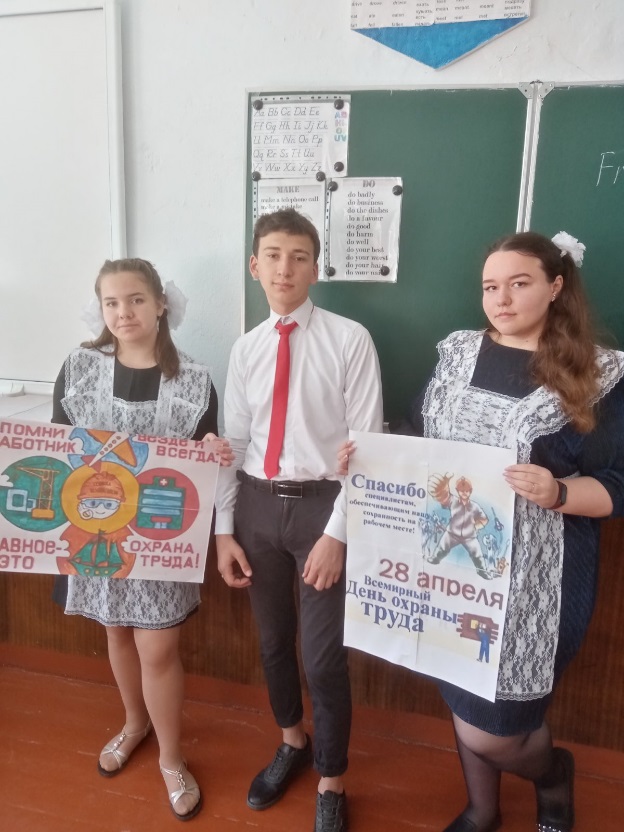 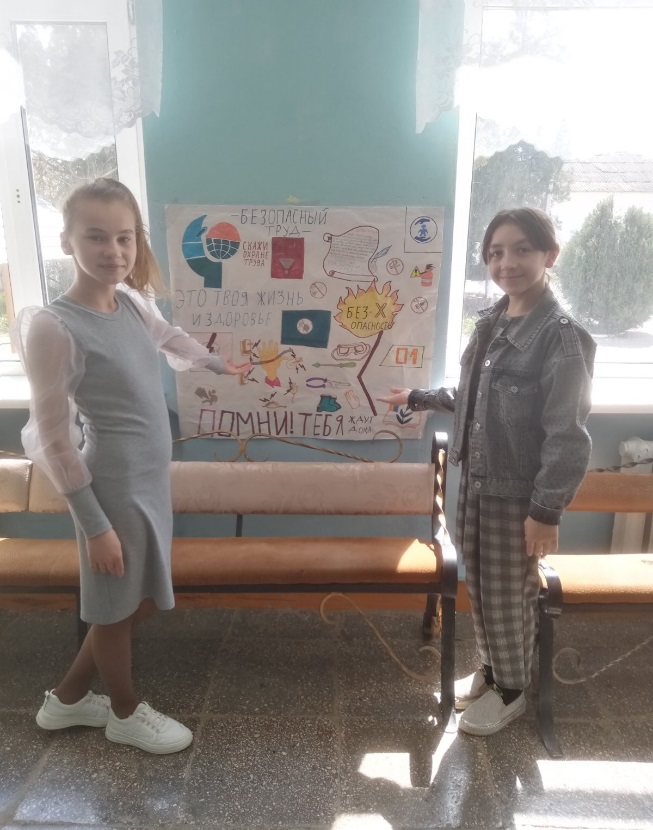 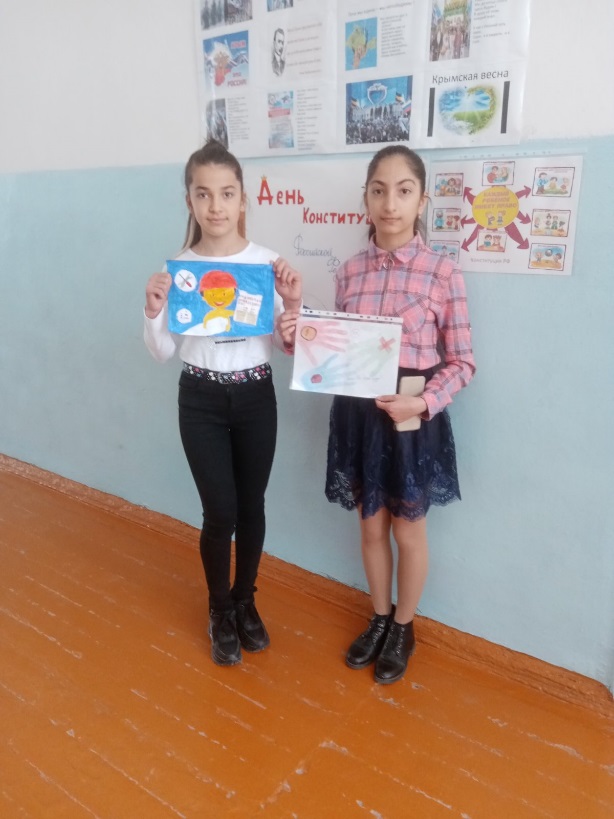 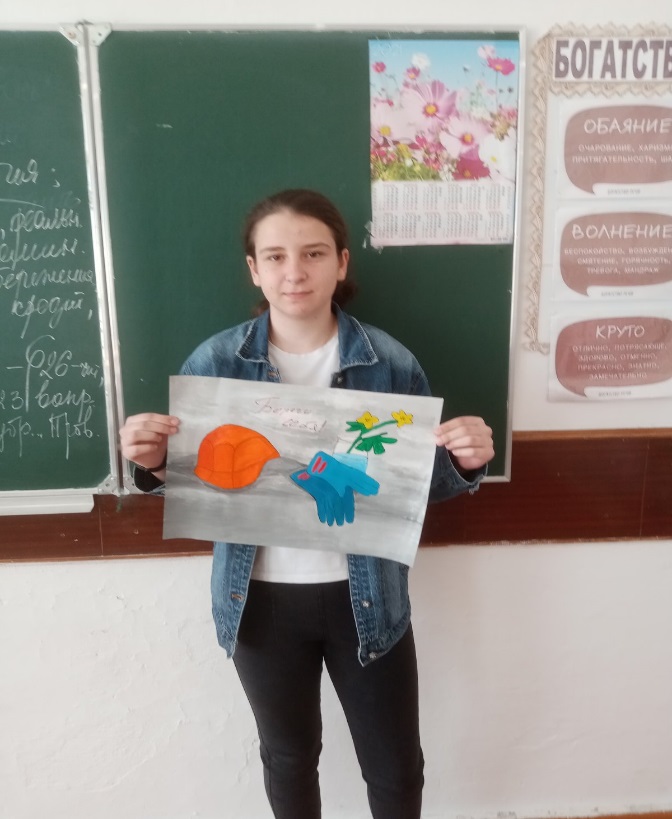 Была изготовлена и размещена в холле школы стенгазета, посвященная ««Всемирному дню охраны труда».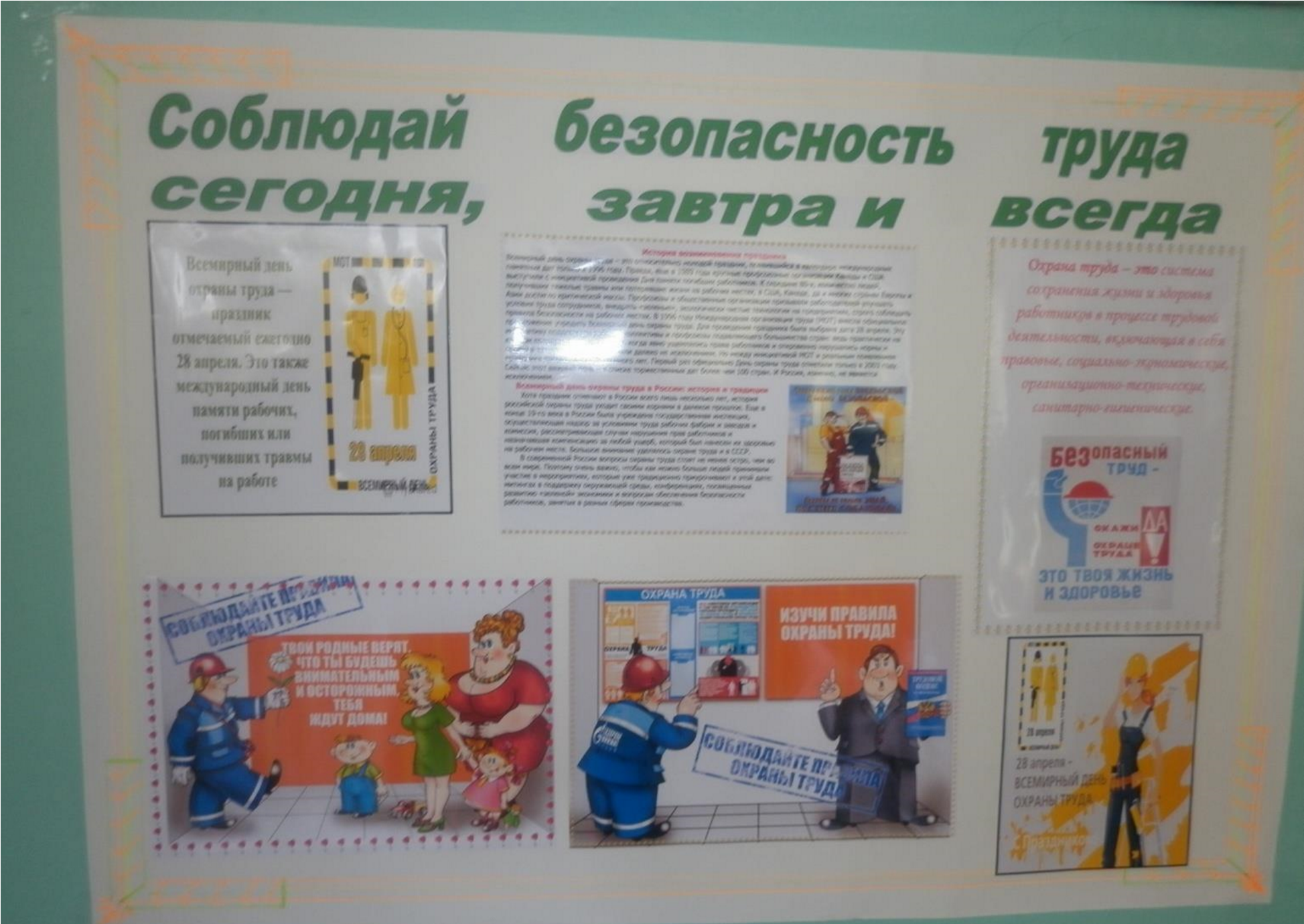 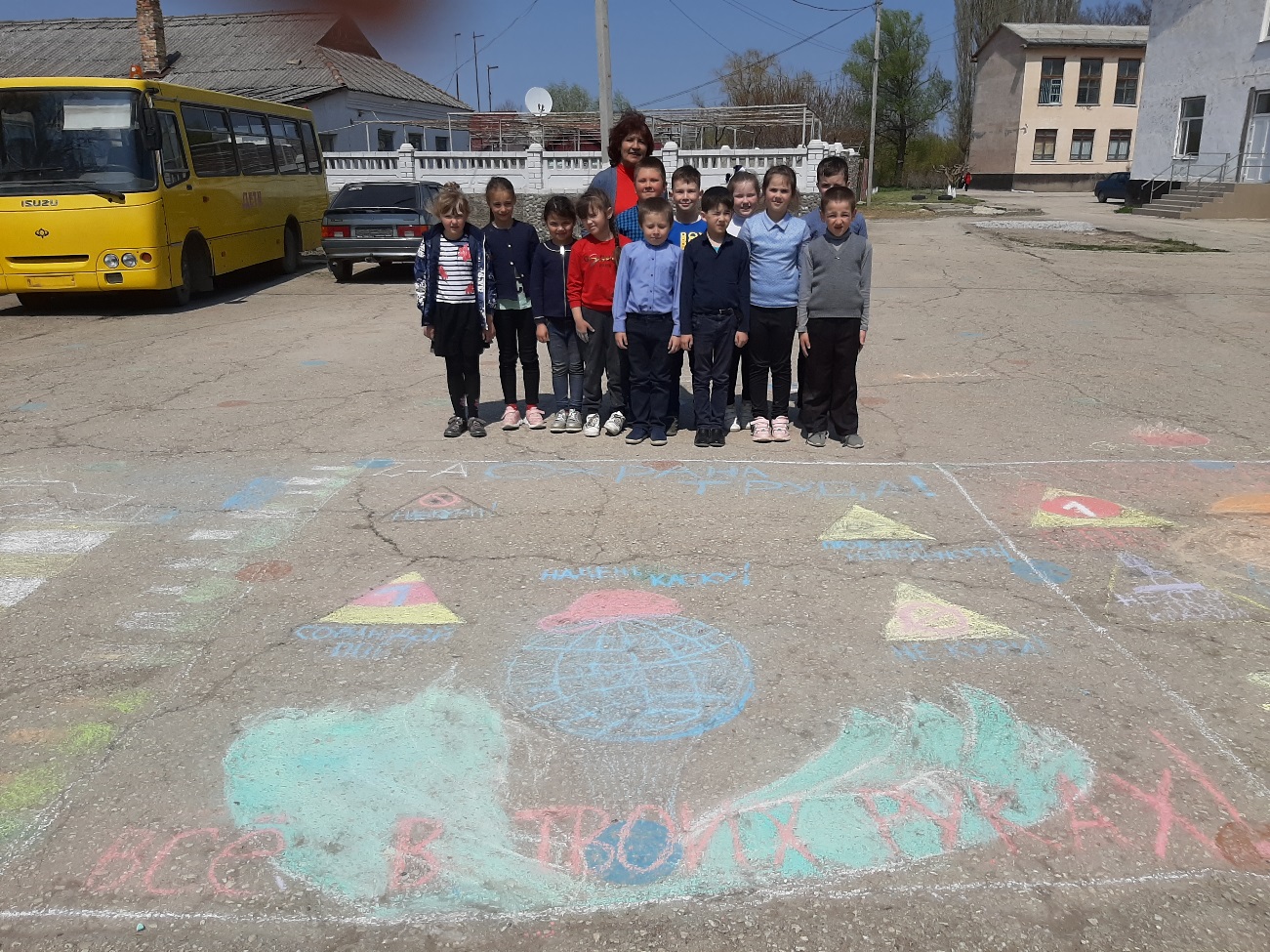 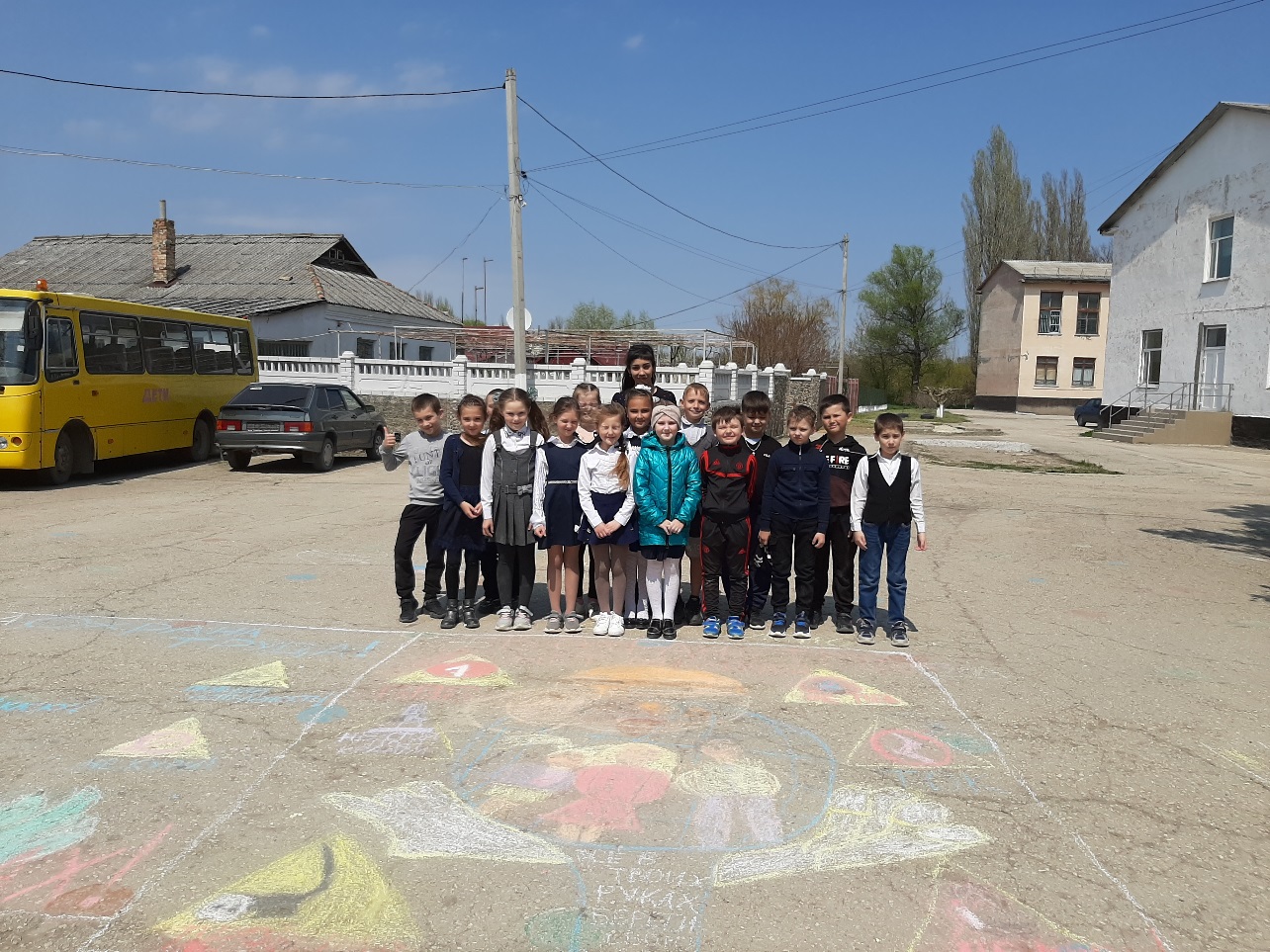 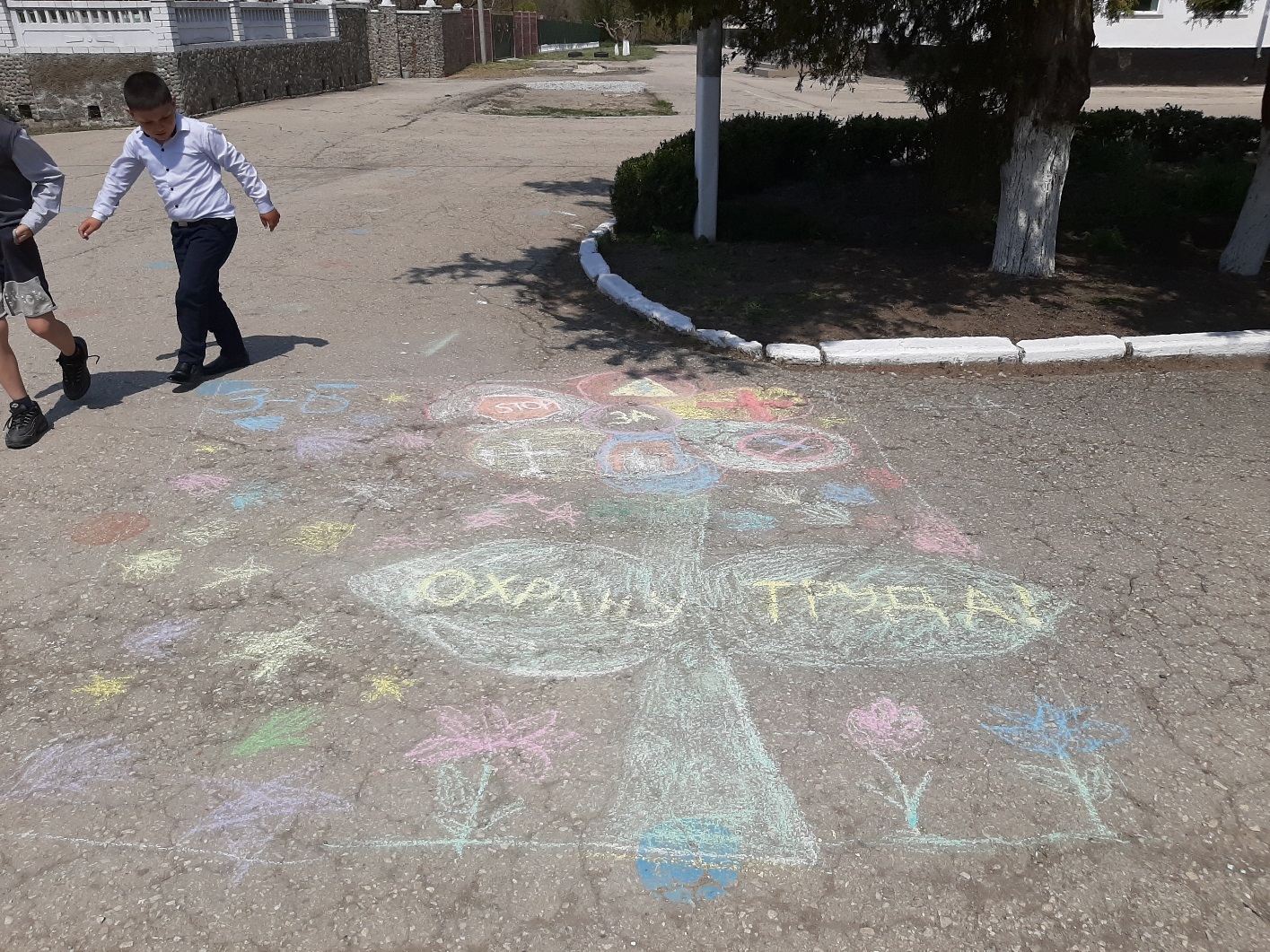 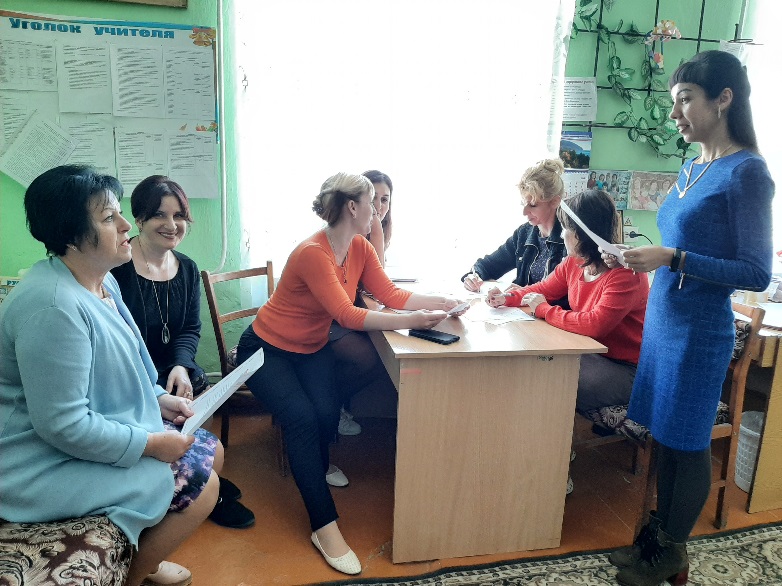 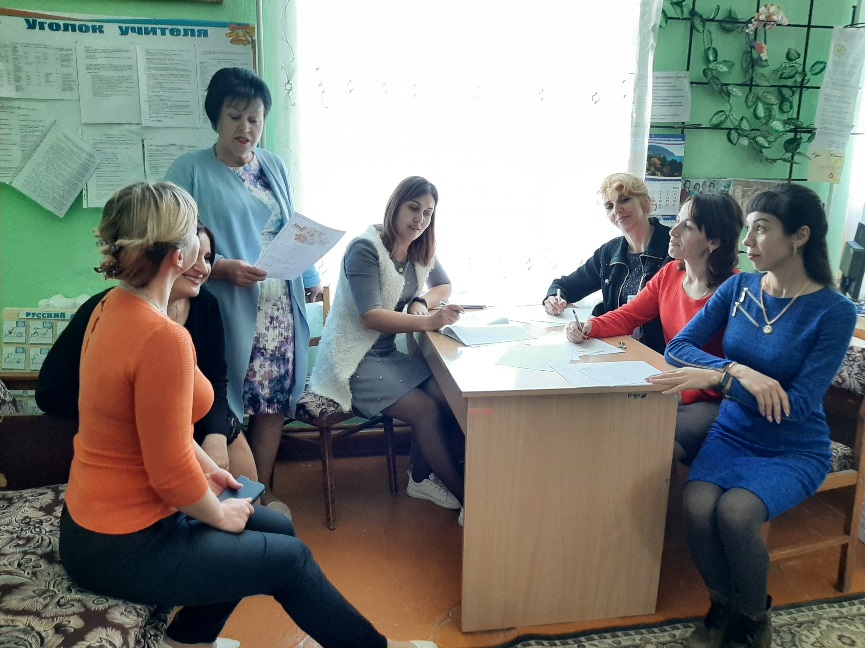 Приложение № 1 к приказу № 149 от 16.04.2021г.План мероприятий по подготовке и проведению Всемирного дня  охраны трудапод девизом: ««Предвидеть, подготовиться и ответить накризис – инвестировать в устойчивую систему управления охраной труда»№Наименование мероприятияСрок проведенияКлассыОтветственный1. Информировать работников  МБОУ «Желябовская СОШ»  о проведении Всемирного дня охраны труда в России под лозунгом: «Предвидеть, подготовиться и ответить накризис – инвестировать в устойчивую систему управления охраной труда»16.04.2021г.-Председатель ППО-Османова Н.Н.2. Разместить  в профсоюзном уголке информацию о проведении мероприятий к Всемирному дню охраны труда в 2021 года под лозунгом «Предвидеть, подготовиться и ответить накризис – инвестировать в устойчивую систему управления охраной труда»19.04.2021г-Уполномоченный по ОТ- Колупаева М.В.Специалист по охране труда –Сейтмамутова Л.С.3.Проведение конкурсов-смотров, посвященных Всемирному дню охраны труда,  на лучшую стенную газету по охране труда, по ПДД, ППБ, ГО и ЧС на тему: «Поколение безопасного труда» (8-11 классы)26.04.2021г.8-11 классыКлассные руководители 8-11 классов4Конкурс рисунков по охране труда среди обучающихся «Охрана труда глазами детей», «Безопасный труд - это твоя жизнь и здоровье» (5-7 классы)26.04.2021г.5-7 классыКлассные руководители 5-7 классов5 Проведение комплексных проверок учебных кабинетов, мастерских, спортивных залов в целях обеспечения безопасности рабочих мест и учебно-воспитательного процесса. Проверка наличия инструкций, инструктажей, плакатов, предупредительных надписей, знаков безопасности, периодичности их обновления.27.04.2021г.-Специалист по ОТ – Сейтмамутова Л.С. Уполномоченная по ОТ- Колупаева М.В.6Конкурс рисунков на асфальте на тему: «Охрана труда глазами детей», «Что я знаю о безопасности»(1-4 классы)26.04.2021г.1-4 классыКлассные руководители 1-4 классов7Круглый стол для педагогов на тему: «Предвидеть, подготовиться и ответить накризис – инвестировать в устойчивую систему управления охраной труда»27.04. 2021г.-Председатель ППО- Османова Н.Н.Специалист по ОТ – Сейтмамутова Л.С.   Уполномоченная по ОТ- Колупаева М.В.8Обеспечение информационного сопровождения проводимых мероприятий путем размещения материалов на официальном сайте школы28.04.2021г.-Специалист по ОТ – Сейтмамутова Л.С.    Уполномоченная по ОТ- Колупаева М.В.